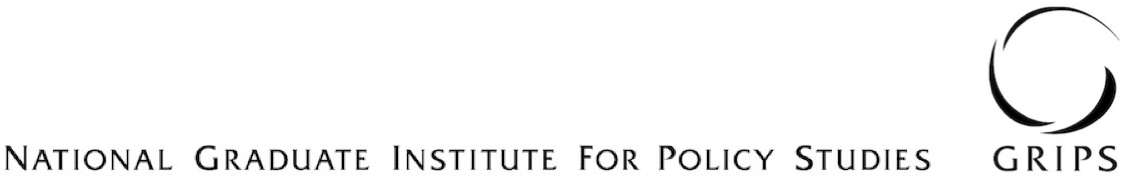 RESEARCH PROPOSAL 2024-2025for a Ph.D. Program(You can change the size of the boxes.)1．What is the research question you wish to answer? What are the gaps in academic knowledge and/or policy that you intend to fill with your research? You may include references. (Up to 500 words) 2． Describe the hypotheses of your research as concretely as possible. (Up to 700 words)3．Indicate the methodology you plan to use. More specifically, explain the materials/data as well as the analytical framework you plan to use. Explain how and where you will obtain your data. Please provide sufficient detail so that we can determine the feasibility of your research plan. (Up to 1,000 words) 4． Simply lay out the chapter titles of your proposed thesis without explanations.5． Explain clearly what expertise your proposed advisor has that will be essential to your study. (Up to 300 words)For GRIPS use: Application ID:Name of applicant: